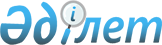 О ставках платы за пользование водными ресурсами из поверхностных источников Карагандинской области на 2016 годРешение II сессии Карагандинского областного маслихата от 28 апреля 2016 года № 31. Зарегистрировано Департаментом юстиции Карагандинской области 20 мая 2016 года № 3800      В соответствии с пунктом 5 статьи 6 Закона Республики Казахстан от 23 января 2001 года "О местном государственном управлении и самоуправлении в Республике Казахстан", пунктом 1 статьи 487 Кодекса Республики Казахстан от 10 декабря 2008 года "О налогах и других обязательных платежах в бюджет (Налоговый кодекс)", подпунктом 5) статьи 38 Водного кодекса Республики Казахстан от 9 июля 2003 года областной маслихат РЕШИЛ:

      1. Утвердить прилагаемые ставки платы за пользование водными ресурсами из поверхностных источников Карагандинской области.

      2. Решение XL сессии Карагандинского областного маслихата от 11 декабря 2015 года № 458 "О ставках платы за пользование водными ресурсами из поверхностных источников Карагандинской области" (зарегистрировано в Реестре государственной регистрации нормативных правовых актов № 3613, опубликовано в газетах "Орталық Қазақстан" 16 января 2016 года № 9-10 (22115) и "Индустриальная Караганда" 16 января 2016 года № 5 (21950) в информационно-правовой системе "Әділет" 19 января 2016 года), признать утратившим силу.

      3. Контроль за исполнением данного решения возложить на постоянную комиссию областного маслихата по промышленности, развитию малого и среднего бизнеса, аграрным вопросам и экологии (Осин Ш.А.) и на заместителя акима области (Мамалинов Ш.К.).

      4. Настоящее решение вводится в действие по истечении десяти календарных дней со дня первого официального опубликования.

 Ставки платы за пользование водными ресурсами из поверхностных источников Карагандинской области на 2016 год
					© 2012. РГП на ПХВ «Институт законодательства и правовой информации Республики Казахстан» Министерства юстиции Республики Казахстан
				
      Председатель сессии

С. Адекенов

      Секретарь областного маслихата

Р. Абдикеров
Утверждены
решением II сессии
Карагандинского областного маслихата
от 28 апреля 2016 года № 31№ пп

Вид специального водопользования

Единица измерения

Базовая ставка, тенге

Коэффициент инфляции с 2009-2015 года

Ставка платы на 2016 год, тенге

I.

Бассейн рек и озер Балхаш и Алаколь 

Бассейн рек и озер Балхаш и Алаколь 

Бассейн рек и озер Балхаш и Алаколь 

Бассейн рек и озер Балхаш и Алаколь 

Бассейн рек и озер Балхаш и Алаколь 

1.

Жилищно - эксплуатационные и коммунальные услуги

тенге/1000 куб.м

58

1,666

96,63

2.

Промышленность, включая теплоэнергетику

тенге/1000 куб.м

160

1,666

266,56

3.

Сельское хозяйство (с учетом понижающего коэффициента - 0,5)

тенге/1000 куб.м

46

1,666

38,32

4.

Прудовые хозяйства, осуществляющие забор из водных источников

тенге/1000 куб.м

44

1,666

73,30

5.

Гидроэнергетика

тенге/ 1000 кВт. час

17

1,666

28,32

6.

Водный транспорт

тенге/1000т. км

5

1,666

8,33

II.

Бассейн реки Иртыш

Бассейн реки Иртыш

Бассейн реки Иртыш

Бассейн реки Иртыш

Бассейн реки Иртыш

1.

Жилищно - эксплуатационные и коммунальные услуги

тенге/1000 куб.м

63

1,666

104,96

2.

Промышленность, включая теплоэнергетику

тенге/1000 куб.м

181

1,666

301,55

3.

Сельское хозяйство (с учетом понижающего коэффициента - 0,5)

тенге/1000 куб.м

51

1,666

 42,48

4.

Прудовые хозяйства, осуществляющие забор из водных источников

тенге/1000 куб.м

51

1,666

84,97

5.

Гидроэнергетика

тенге/ 1000 кВт. час

19

1,666

31,65

6.

Водный транспорт

тенге/1000т. км

7

1,666

11,66

III.

Бассейн реки Ишим

Бассейн реки Ишим

Бассейн реки Ишим

Бассейн реки Ишим

Бассейн реки Ишим

1.

Жилищно - эксплуатационные и коммунальные услуги

тенге/1000 куб.м

61

1,666

101,63

2.

Промышленность, включая теплоэнергетику

тенге/1000 куб.м

169

1,666

281,55

3.

Сельское хозяйство (с учетом понижающего коэффициента - 0,5)

тенге/1000 куб.м

48

1,666

39,98

4.

Прудовые хозяйства, осуществляющие забор из водных источников

тенге/1000 куб.м

48

1,666

79,97

5.

Гидроэнергетика

тенге/ 1000 кВт. час

17

1,666

28,32

6.

Водный транспорт

тенге/1000т. км

5

1,666

8,33

IV.

Бассейны рек Нуры, Сарысу, Кенгира

Бассейны рек Нуры, Сарысу, Кенгира

Бассейны рек Нуры, Сарысу, Кенгира

Бассейны рек Нуры, Сарысу, Кенгира

Бассейны рек Нуры, Сарысу, Кенгира

1.

Жилищно - эксплуатационные и коммунальные услуги

тенге/1000 куб.м

68

1,666

113,29

2.

Промышленность, включая теплоэнергетику

тенге/1000 куб.м

194

1,666

323,20

3.

Сельское хозяйство (с учетом понижающего коэффициента - 0,5)

тенге/1000 куб.м

56

1,666

46,65

4.

Прудовые хозяйства, осуществляющие забор из водных источников

тенге/1000 куб.м

53

1,666

88,30

5.

Гидроэнергетика

тенге/ 1000 кВт. час

-

1,666

-

6.

Водный транспорт

тенге/1000т. км

-

1,666

-

V.

Бассейны рек Тургая, Тобола, Иргиза 

Бассейны рек Тургая, Тобола, Иргиза 

Бассейны рек Тургая, Тобола, Иргиза 

Бассейны рек Тургая, Тобола, Иргиза 

Бассейны рек Тургая, Тобола, Иргиза 

1.

Жилищно - эксплуатационные и коммунальные услуги

тенге/1000 куб.м

61

1,666

101,63

2.

Промышленность, включая теплоэнергетику

тенге/1000 куб.м

174

1,666

289,88

3.

Сельское хозяйство (с учетом понижающего коэффициента - 0,5)

тенге/1000 куб.м

48

1,666

 39,98

4.

Прудовые хозяйства, осуществляющие забор из водных источников

тенге/1000 куб.м

48

1,666

79,97

5.

Гидроэнергетика

тенге/ 1000 кВт. час

-

1,666

-

6.

Водный транспорт

тенге/1000т. км

-

1,666

-

